Εκδήλωση με αφορμή την Παγκόσμια Ημέρα Αδέσποτων Ζώων στο 10ο Δημοτικό Σχολείο ΚαρδίτσαςΜε αφορμή την Παγκόσμια Ημέρα Αδέσποτων Ζώων (4 Απριλίου) πραγματοποιήθηκε στο σχολείο μας ενημερωτική συνάντηση με στόχο την ευαισθητοποίηση των μαθητών/τριών απέναντι στα αδέσποτα ζώα.Η κτηνίατρος κ. Παναγιώτα Βράντζα συναντήθηκε με τους/τις μαθητές/ριες των Ε’ και ΣΤ’ τάξεων, την Παρασκευή 12 Απριλίου στην αίθουσα εκδηλώσεων του σχολείου μας.Τα παιδιά είχαν την ευκαιρία να ενημερωθούν για τη φιλοζωία και τις φιλοζωικές οργανώσεις, να συζητήσουν, να προβληματιστούν και να καλλιεργήσουν τον σεβασμό απέναντι στα ζώα.Ευχαριστούμε θερμά την κ. Βράντζα για την ενδιαφέρουσα παρουσίαση και διάδραση με τα παιδιά!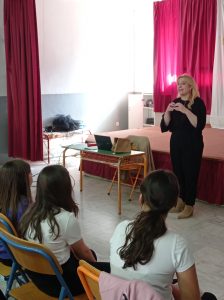 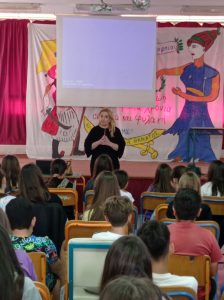 